                    移动端学习通使用手册学生账号：学号   密码：身份证后六位，最后一位是X，需要大写手机登录1，应用市场下载“学习通”，支持安卓和IOS系统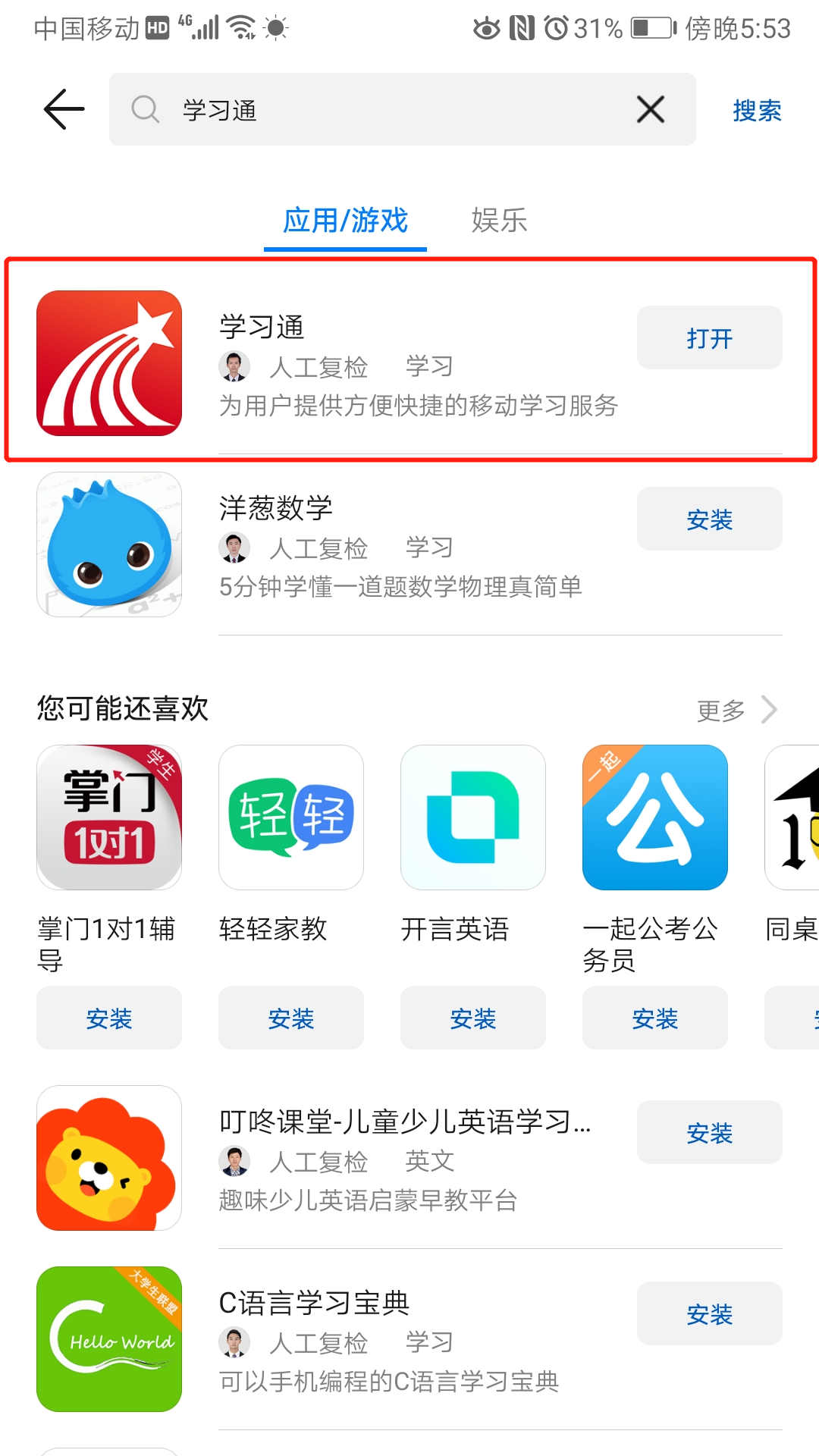 2，打开应用，点击登录账号进入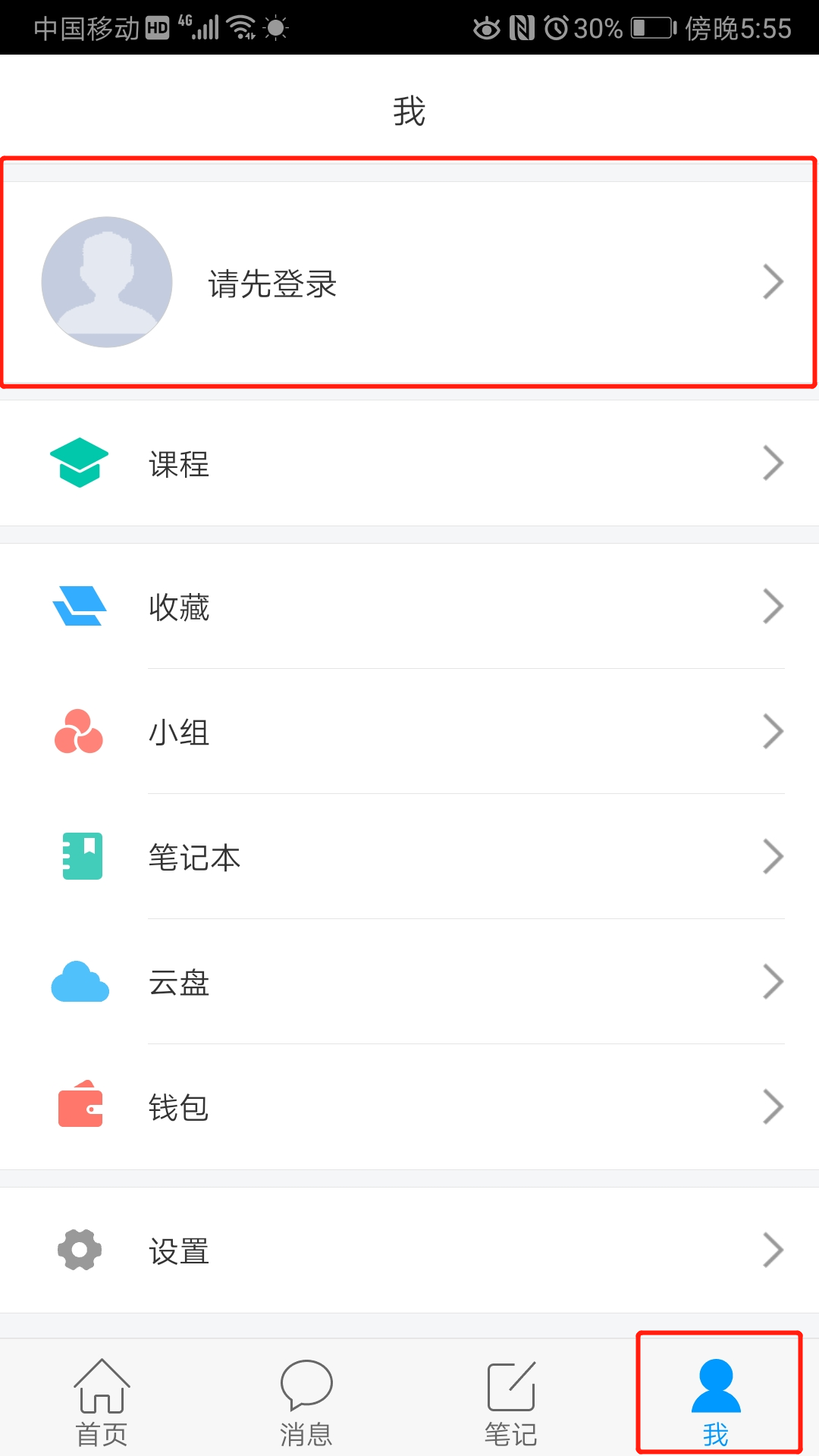 3，选择“其他登陆方式”，机构输入“湖北中医药大学继续教育学院”，账号为学号，密码默认身份证后六位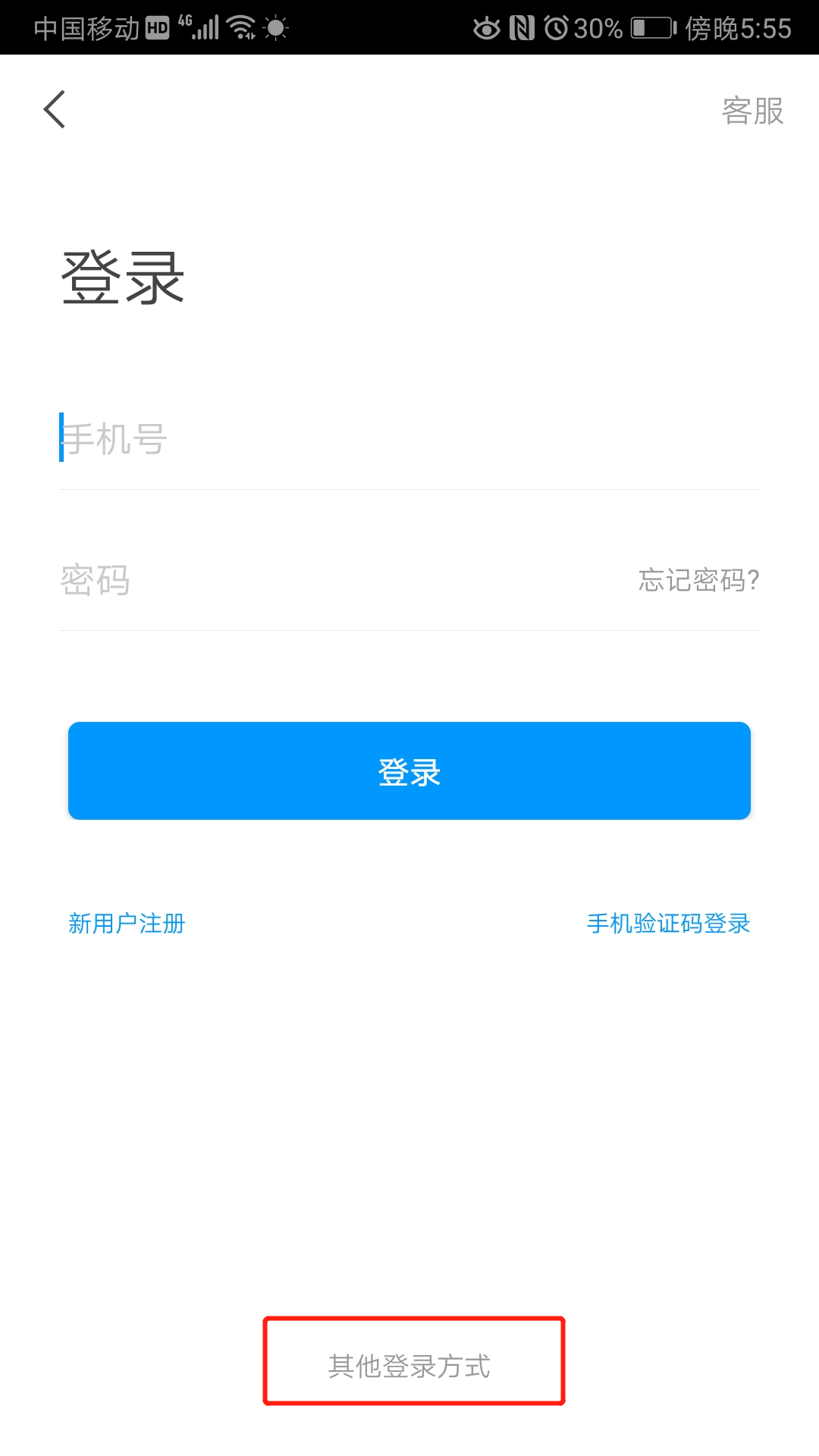 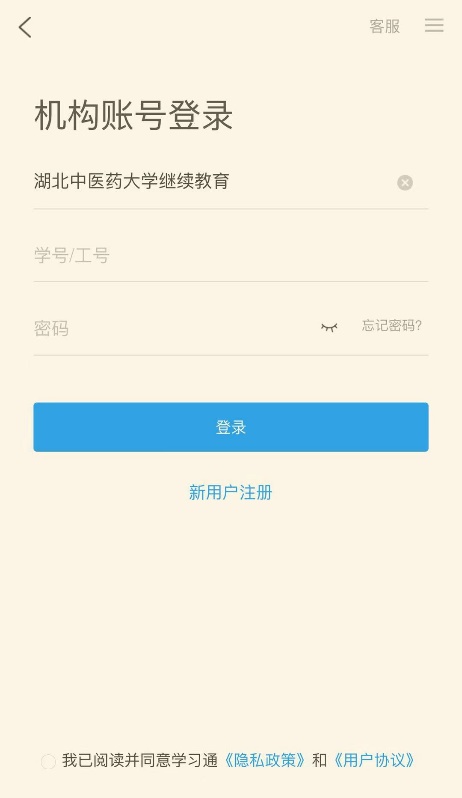 切记：输入“湖北中医药大学继续教育”4.登陆之后的界面功能介绍：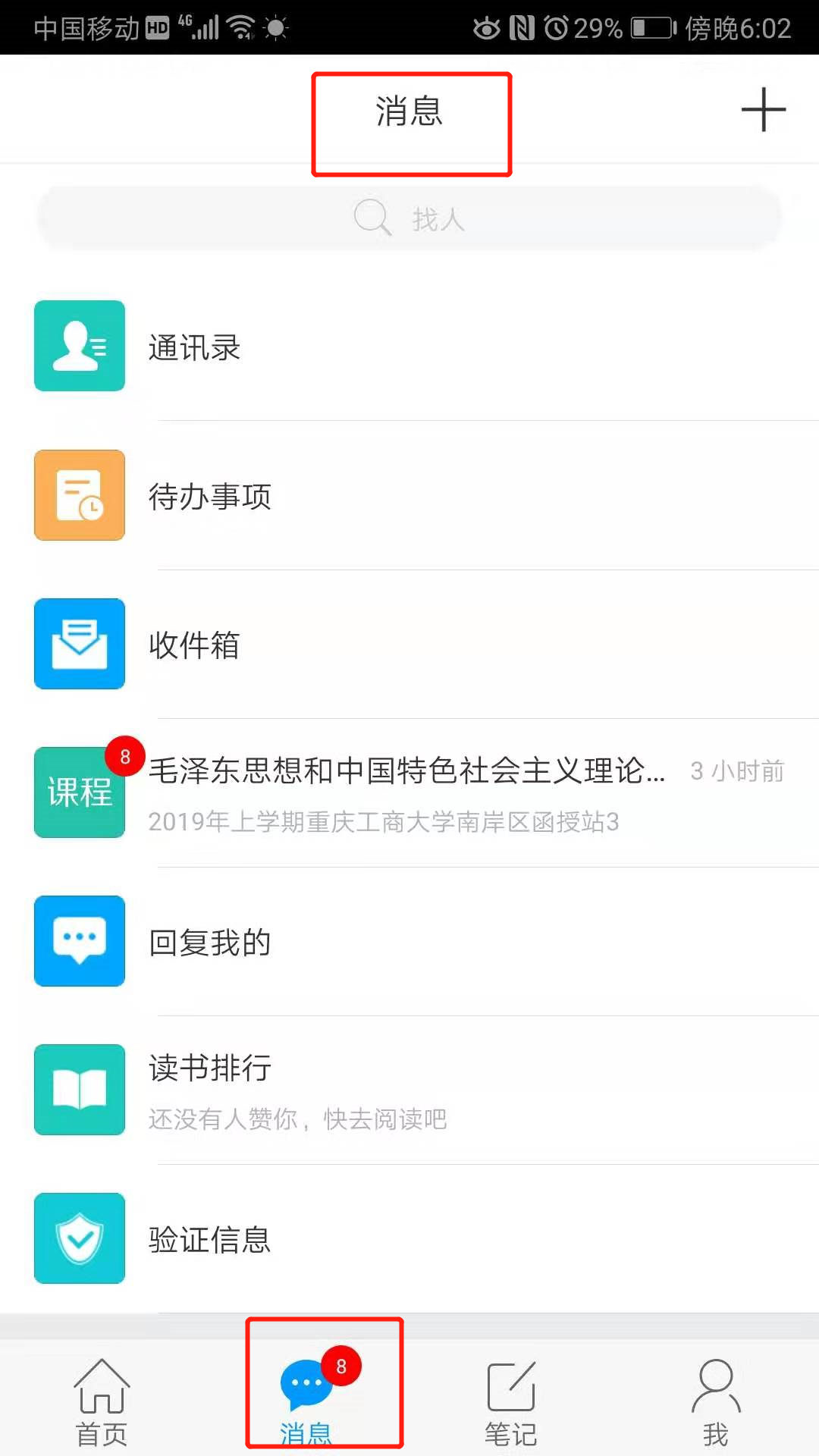 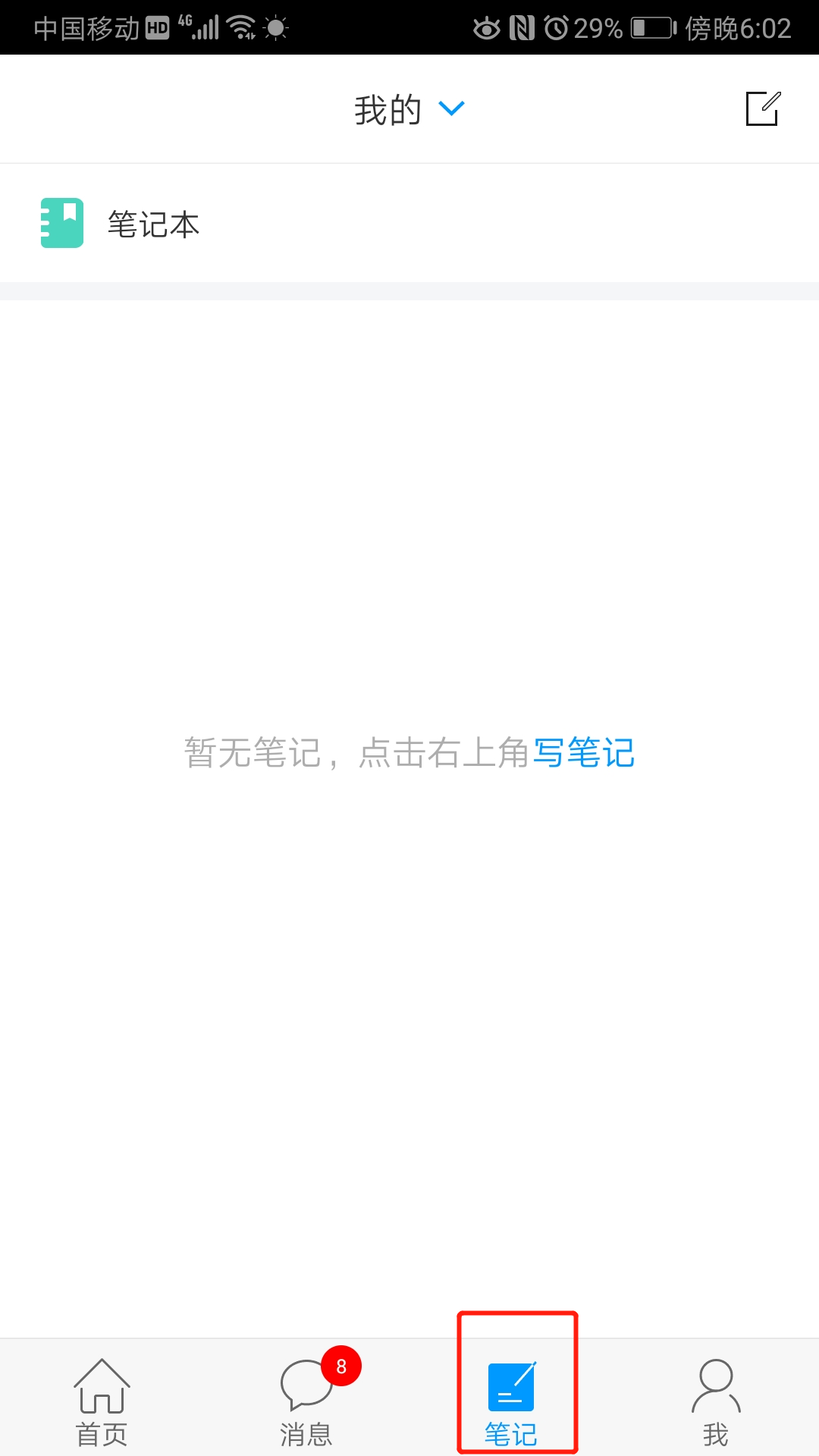 5，学习课程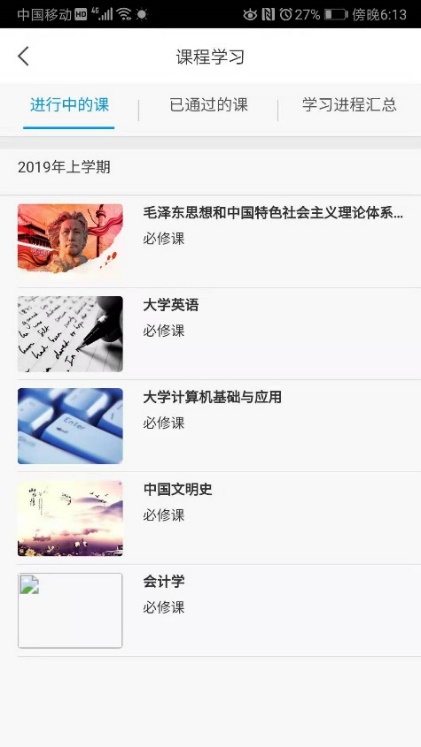 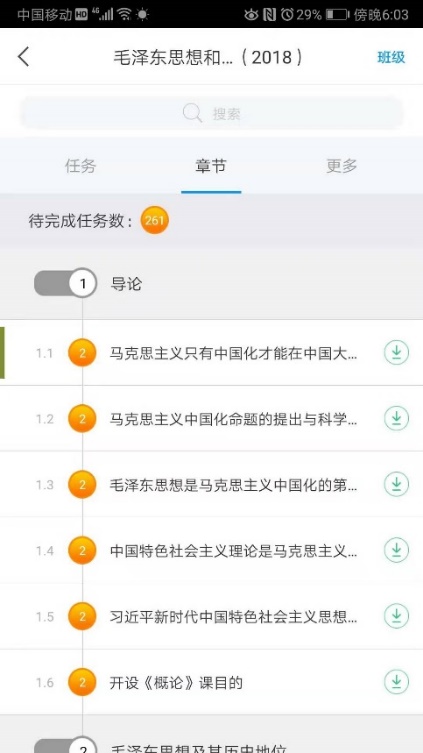 6，学生服务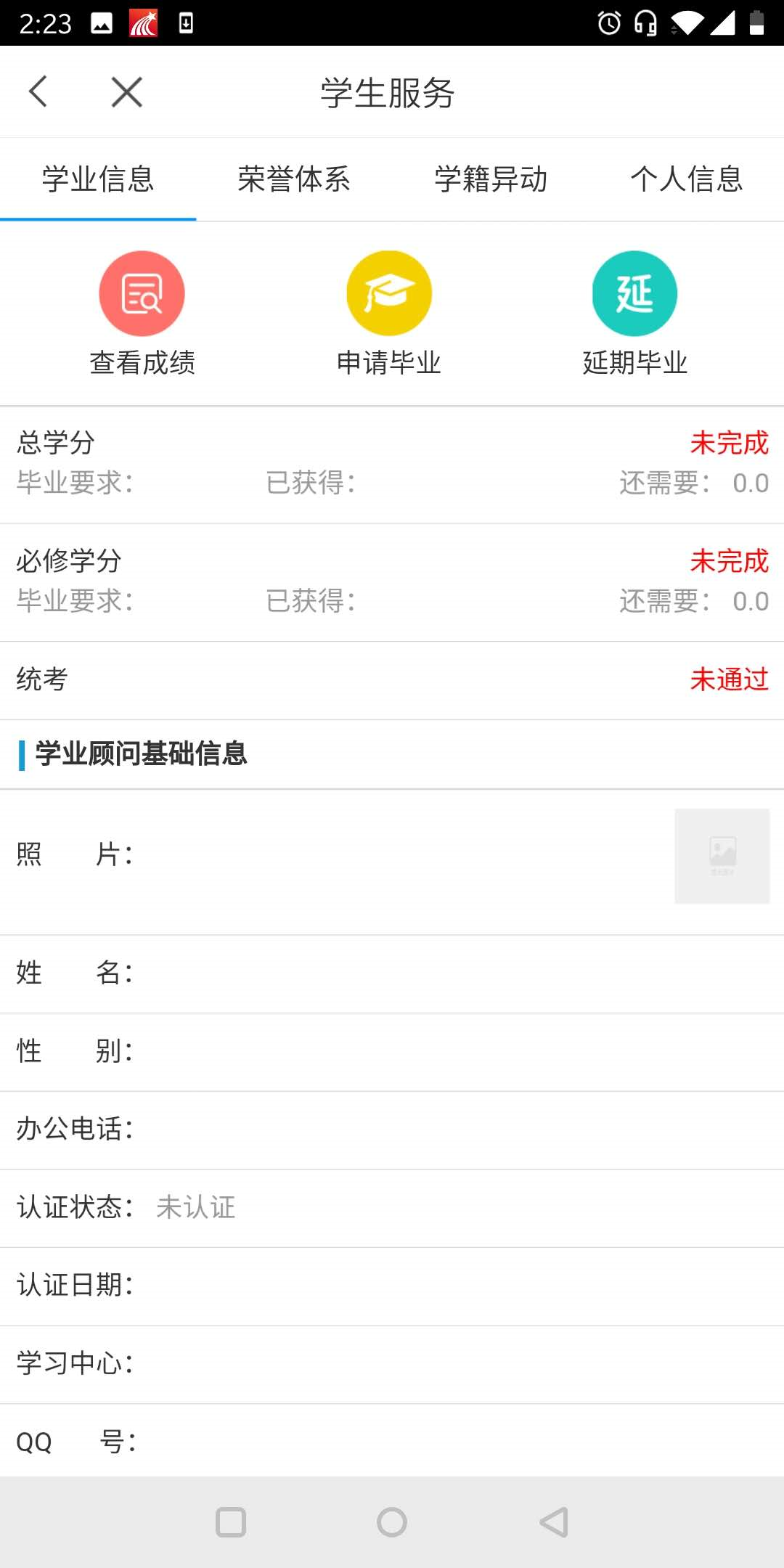 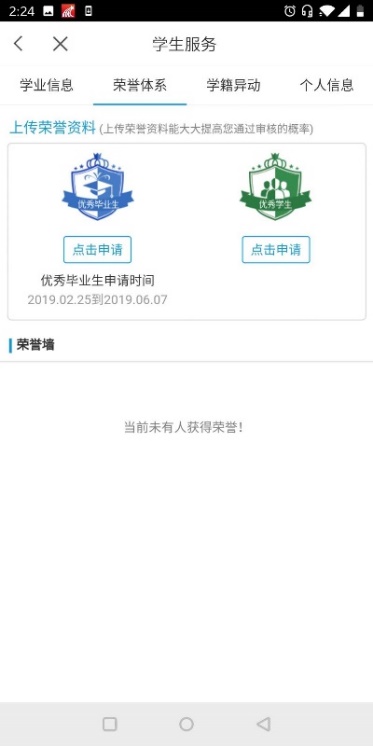 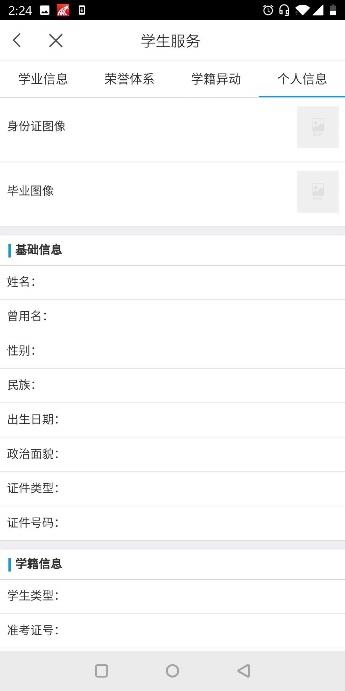 PC端学习通使用手册1、电脑浏览器：谷歌、360、火狐、IE都可以，网址：http://hbtcm.jxjy.chaoxing.com/login界面如下：2、学生账号：学号   密码：身份证后六位，最后一位是X，需要大写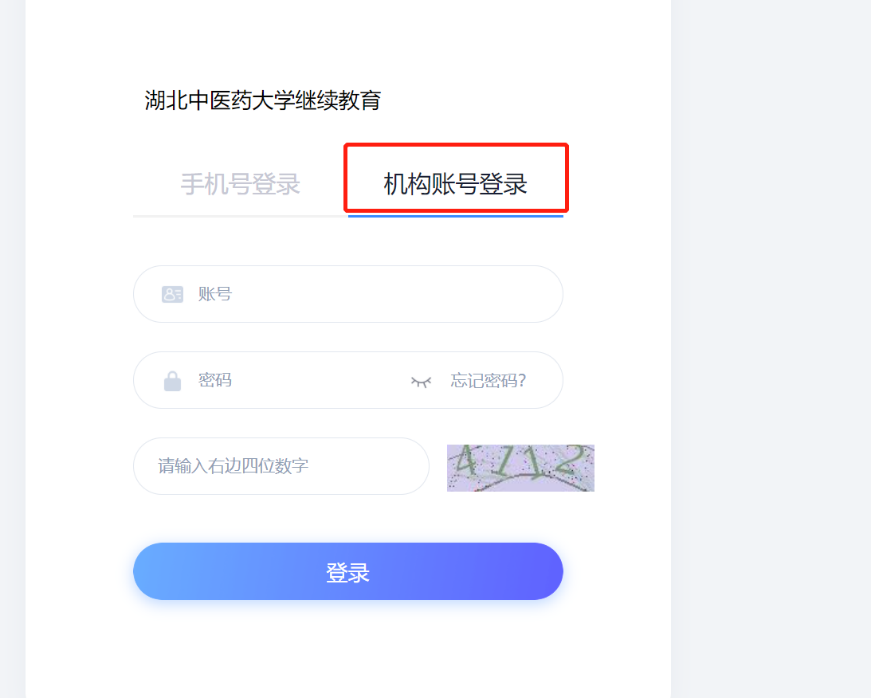 3、学号＋密码登录之后，会提示手机号码验证，请务必验证手机号。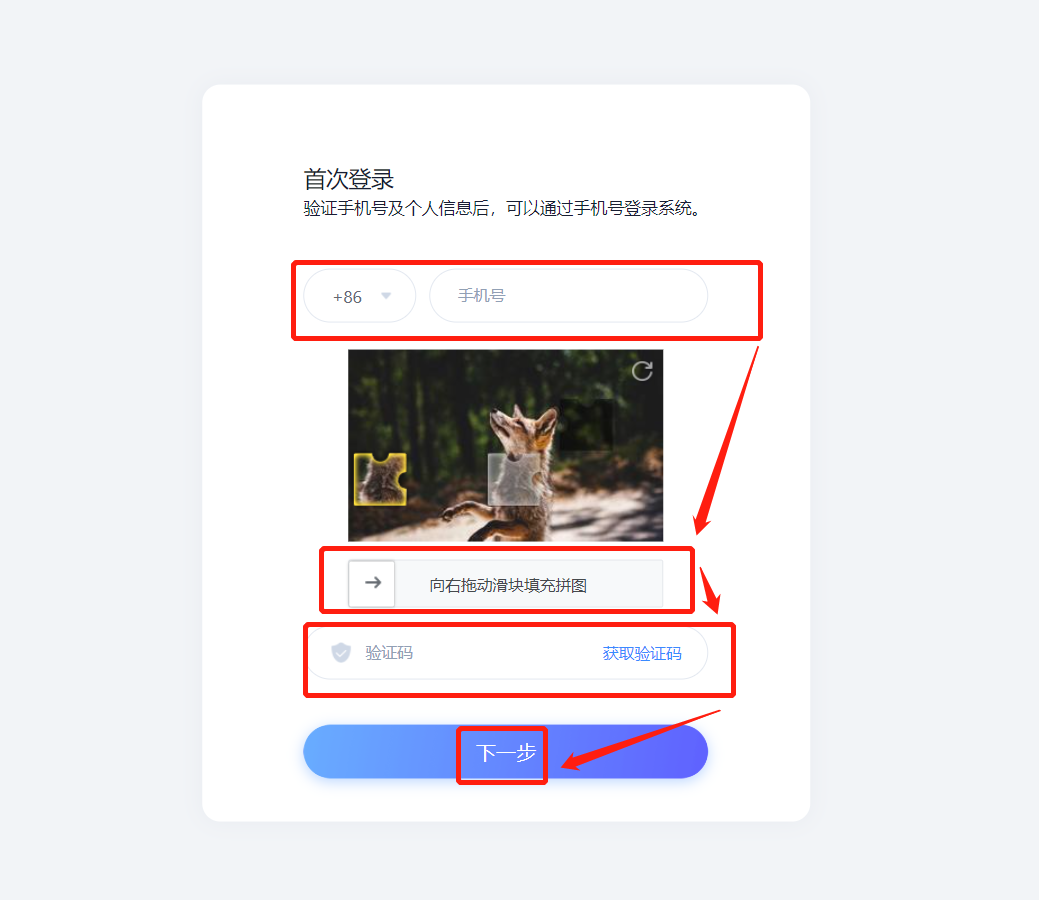 4、登录进入个人学习空间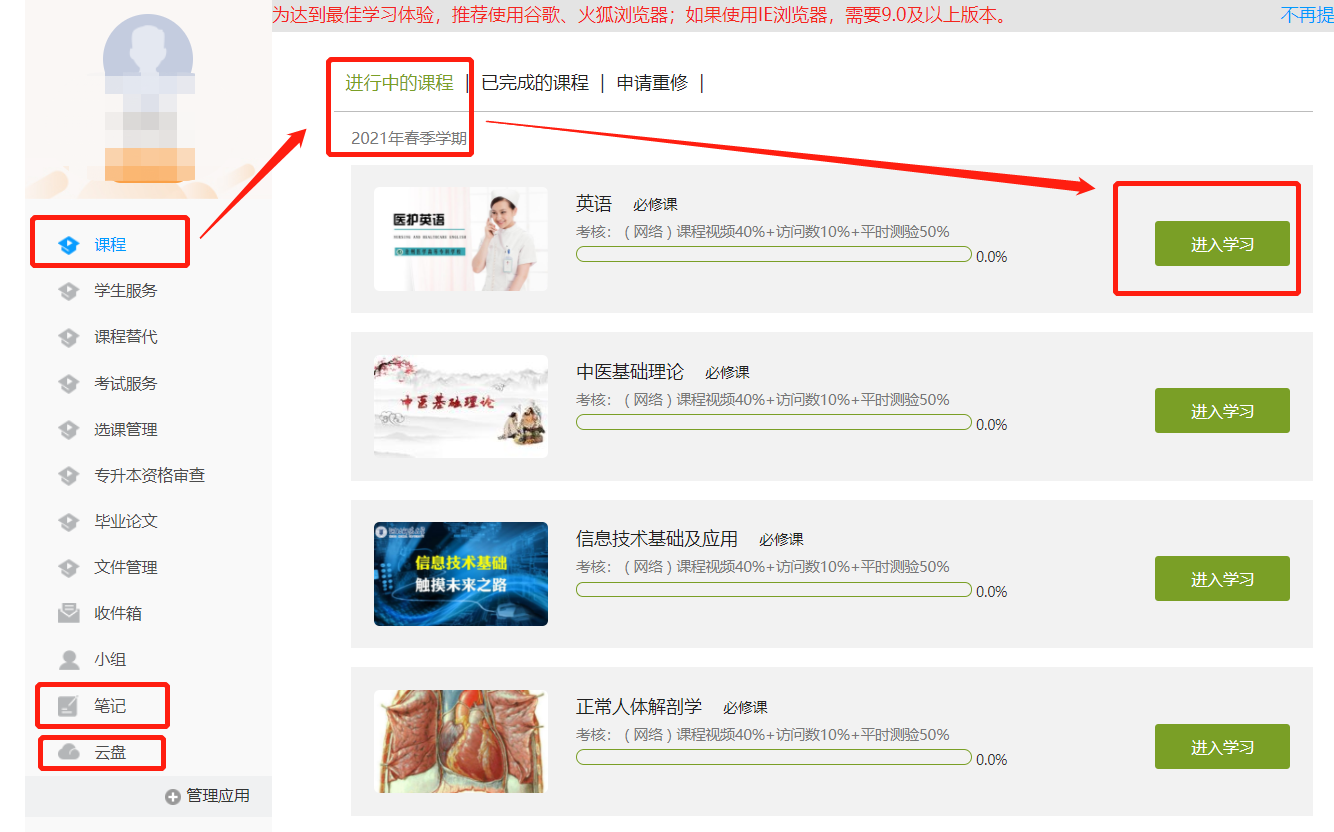 